http://ramanujan.math.trinity.edu/wtrench/texts/TRENCH_REAL_ANALYSIS.PDFThe lemma is from page 327 in the link. I am not sure about the dimensions . I believe that X is a vector. 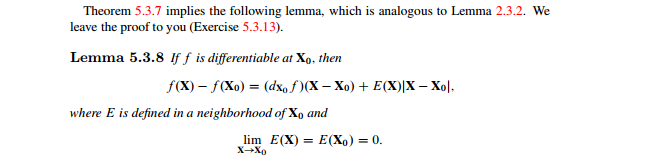 I need a proof for this lemma 5.3.8. And in addition to the proof I need you to define1:  What is E(x)2:   what does the notation  mean. I have never seen the notation ?3: Please define the dimensions of  f and X in the proof.